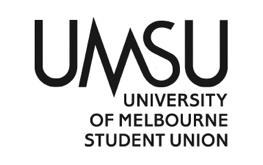   University of Melbourne Student UnionMeeting of the People of Colour CommitteeMinutes(22nd April, Thursday 1:00pm)Meeting 8(22)Location: Meeting opened at 1:00pmProcedural MattersElection of ChairMotion: To elect Hiba as Chair. Mover: Hiba					Seconded:CARRIED without dissentAcknowledgement of Indigenous CustodiansAcknowledged AttendanceJeff, Moosa, Mohamed, Isi, Reham, Anushka ApologiesWasif ProxiesMembershipAdoption of Agenda	Motion: To adopt the agenda as presented. Mover: Jeff					Seconded:CARRIED without dissentConfirmation of Previous Minutes	Motion 2.1: To accept the previous minutes as a true and accurate record of meeting 6(22). Mover: Hiba					Seconded:CARRIED without dissentMotion 2.2: To accept the previous minutes of petitioned meetings as a true and accurate record of meeting 3(22) and 7(22).Mover: Hiba 					Seconded:CARRIED without dissentConflicts of Interest DeclarationMatters Arising from the MinutesCorrespondence We have received correspondence from a student who raised an issue regarding support for Palestine. Please see their email below:Hello, I have recently seen news that the McGill University Student Union, alongside the Solidarity for Palestinian Human Rights group, has passed a motion to officially adopt an anti-Zionist boycott policy in support of Palestine. The post >>> https://www.instagram.com/p/CbYdHWBv7fF/? utm_source=ig_web_copy_link I'm reaching out because it is long past due that such a boycott policy was embraced by UMSU, in support of Palestinian and Arab students. Please consider. DiscussionsJeff: Not the business of the committee or UMSU to bring in geopolitical issuesOur role is combating racism on campus and to make students comfortable Boycotting can mean we are boycotting innocent people Isi: Onboard w/ divestment and a statement of condemnation. Can I just ask why we are following the of McGill? Do we have a relationship with them/is it just because they reached out to us?Hiba:No, the student just mentioned them in the emailReham:When you say boycott do you mean as per BDS? From what I understand from BDS it’s boycott of specific companies that operate within occupied territories etc? I might be wrong thoughHibaYesJeffI just think all students should feel comfortable on campus, Jewish and Israelis, as well as Palestinians, equally.  This has become a very ugly area in North America and Europe and divisive and I would hate to see it become one here and involve a lot of backlashMoosaAgrees with RehamBDS targets companies that harm innocent people and that fund settlement and academics that push for genocide JeffDoesn’t agree with MoosaThe international anti- semitism policy has been adopted by different countries RehamShould not be neutral in a situation where people are being deprived of their rights We can see the difference in discussion between Russia and Israel Committee members had discussions using the chat function to put links to argue their pointsReham, Moosa, Isi and Anushka agree that they would like to work on a BDS policy to create a motion for council. Jeff dissented. Office Bearer ReportsKey ActivitiesRamadan Iftars:This has been such a big success!! I am so proud of the work the PoC and Welfare department has done regarding the iftars. I have had many students tell me how grateful they are that the iftars are running. I hope that the Ramadan Iftars become a consistent program that the PoC department runs each year in the future. Collectives are all going very well and attendance across all of them is increasing by the week.Progress on assigned actions from last reportRamadan Iftars: see above Anti-racism workshops have started!! We have already completed one workshop on Environmental RacismWe are hoping we continue getting more applicants for the workshops. To do this, we will be using ads on Instagram and Facebook to reach more people.Action Points to be completed by next reportOur Ableism in migration event alongside Disabilities is coming up very soon! We are currently in the process of securing speakers.The department is also aiming to collaborate with the Indigenous and Queer Department to have a First Nations x PoC Queer Party! This event will be held on the 12th of MayBudget Expenditure (if applicable)Ramadan Iftars: $2824.2 (approximately, as some funds also came from the Welfare department and reimbursements were made to them)Collectives: $749.25Motion: To accept the Office Bearer Reports Mover: Hiba 					Seconded:CARRIED without dissentMotions on Notice7.1 As we have our anti-racism workshops occurring all throughout the year it would be great if we can advertise them so we can reach more people. Additionally, we want to advertise the racism at unimelb survey to reach students at Parkville campus, and beyond. For this we would like to pass money from the department’s outreach budget line.Motion: To pass $400 from the department’s outreach budget line for Facebook and Instagram advertisements.Mover: Moosa					Seconded: Mohamed CARRIED without dissent7.2 The Bla(c)k Collective had their first online Games Night on 11th of April. The winners of the games will receive $25 gift cards. Motion: To pass $100 from the Collective’s budget line for Prezze gift cardsMover: Jeff					Seconded: RehamCARRIED without dissent 7.3 We are aiming to open applications for our student grants program! If you are unfamiliar with what the student grants are here is a snippet from out budget proposal:Student Grants are indicated as a form of reserve for the give-away program as per our plans of the department outreach (one-off). Grants will give Bla(c)k and People of Colour students the opportunity to pursue projects that would be of a benefit to the community.We have decided to open the grants for the entire year, so that way students are able to apply, and we can assess the applications on a case-by-case basis. Motion: To pass $2000 from the Department’s Outreach budget line for student grants.Mover: Reham					Seconded: JeffCARRIED without dissentMotions without NoticeOther BusinessNext Meeting5th of May 5:00PMClose	1:47PMUniversity of Melbourne Student UnionPeople of Colour ReportHibatallah (Hiba) AdamTo Students’ Council 7(22)DATE MONTH 2022